ESCUELA SUPERIOR POLITECNICA DEL LITORALFACULTAD DE INGENIERIA EN ELECTRICIDAD Y COMPUTACIONLICENCIATURA EN REDES Y SISTEMAS OPERATIVOSCOMUNICACIÓNES DE  DATOSII TERMINO 2012-2013                    PRIMERA EVALUACIONNOMBRE: …………………………………………………………………………….…1.-  Responda a las siguientes preguntas: (30 puntos)¿En sus palabras cual es la diferencia entre la conmutación por paquetes y la conmutación por circuitos?.En modulación 16-QAM que significan los puntos de las constelación y que ventajas y desventajas tiene frente a otras modulación como ASK, FSK, BPSK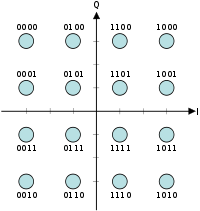 Defina el significado de BERExplique brevemente que es una PDU¿De que se encarga la capa de transporte?¿Qué es el ruido blanco?2.- Conteste a las siguientes preguntas Verdadero o Falso (10 puntos)La codificación tipo Manchester es utilizada por la tecnología Ethernet. (        )Existe relación entre la tasa de bits y el ancho de banda. (        )Una SNR de 3 dB indica que la potencia de la señal es 3 veces superior a la potencia del ruido (      )La técnica de codificación Pulse Code Modulation (PCM) se basa en el teorema del muestreo. (        )Es posible reducir por completo el ruido en un sistema de telecomunicaciones. (        )La transmisión analógica emite señales sin importar su contenido   . (        )El ruido de crosstalk es debido a la temperatura. (     )El espectro electromagnético es un recurso limitado.(      )El cable UTP posee un recubrimiento de plástico para reducir la interferencia    (        )La técnica de codificación digital como ASK, FSK, etc son utilizadas por equipos inalámbricos como el Wifi por ejemplo.  (        )3.- En la siguiente hoja cuadriculada codificar la siguiente secuencia binaria: 1011101000101101 usando codificación NRZ, NRZI, AMI, Pseudoternario, Manchester y Manchester Diferencial (20 puntos)